Verklaring gegeven en ontvangen supervisie voor DIT-therapeuten of DIT-supervisoren in opleiding (versie juli 2023)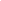 A. SupervisorgegevensNaam supervisor:		BIG-nummer(s):	Adres:		Postcode/woonplaats:B. SupervisantgegevensNaam supervisant:		BIG-nummer(s):	Adres:		Postcode/woonplaats:C. SupervisiegegevensSoort supervisie:	🗌  Individueel      🗌  Groeps            Aantal deelnemers: Het betreft supervisie over:	0  Behandeling    🗌  Supervisie    	Aantal supervisiesessies:			Duur van de sessies:			minutenTijdvak:			t/m		Frequentie:			
D. Verklaring supervisor en supervisantHierbij verklaren de supervisor genoemd onder A en supervisant genoemd onder Bdat de supervisie genoemd onder C heeft plaatsgevonden conform de toelatingsvoorwaarden* van de Vereniging DIT Nederlandde supervisie is als voldoende / niet voldoende (doorhalen wat niet van toepassing is) beoordeeld. *Toelatingsvoorwaarden supervisie:  Men volgt minimaal 16 supervisiesessies over minimaal 2, volledig doorlopen DIT-behandelingen, gedurende minimaal een jaar.De duur van de supervisiesessies is minimaal 45 min (individueel) of minimaal 90 min (groepssupervisie met maximaal 3 supervisanten). Tijdens de supervisie wordt gebruik gemaakt van de DIT-Adherence Scale.Aldus naar waarheid ingevuldDatum: 		Handtekening supervisor: Handtekening supervisant: 		 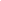 